Booking TEL +39 06 45554085info@evasionicral.com - www.evasionicral.com Le Castella Village ***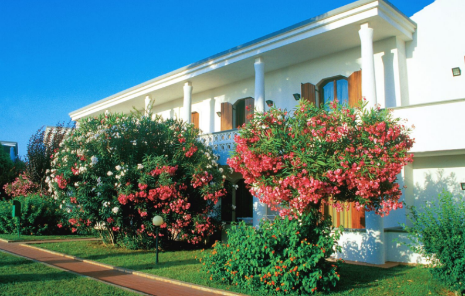 Calabria | Isola Capo Rizzuto | KRUn panorama che riscalda il cuoreAffacciato su uno dei tratti più incantevoli della costa ionica, il Villaggio sorge su una terrazza naturale immersa nella rigogliosa vegetazione della macchia mediterranea. Un vero e proprio paradiso naturale, in una splendida posizione panoramica, a dominio della baia e di fronte all’antica fortezza aragonese che sembra quasi sospesa su un mare cristallino. É il luogo ideale per chi ama il mare, lo sport ed il relax.ServiziParcheggio interno non custodito, sala TV, Wi-fi nelle aree comuni, area disco, assistenza medica ad orari prestabiliti, deposito bagagli, custodia valori, anfiteatro, Centro Congressi con sale da 40 a 350 posti*, Centro Benessere*, parrucchiera*, negozio con bazar*, boutique*, fotografo*, servizio lavanderia*, escursioni*, servizio transfer da e per gli aeroporti e stazione ferroviaria*, trenino da e per il borgo di Le Castella*.SpiaggiaLa spiaggia di sabbia e sassi è bagnata da un limpido mare blu. È privata e attrezzata con lettini, sdraio e ombrelloni. Raggiungibile a piedi da una stradina in discesa oppure dalle scalinate che collegano direttamente la struttura al mare. Teli mare su cauzione*, beach bar*.Camere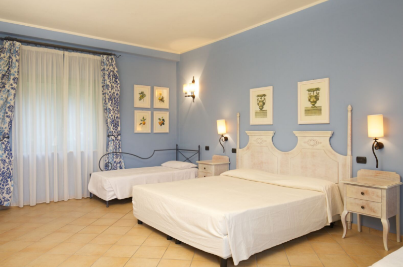 La struttura dispone di 294 camere suddivise in: Cottage: camere doppie, triple e quadruple e quintuple composte da 2 camere comunicati, alcune situate nella zona panoramica con a fronte il Castello. Possibilità di camere Cottage Plus con TV Led 42”, Premium e macchinetta del caffè in cialde Beverly: doppie, triple e quadruple, inserite in eleganti palazzine a due piani. Tutte le camere sono dotate di servizi privati con doccia, o patio, aria condizionata, TV, cassetta di sicurezza, telefono, asciugacapelli e frigobar (servizio di riempimento a pagamento e su richiesta).Ristorante e barSituato nel corpo principale del Villaggio, il Ristorante Garden propone un servizio a buffet, dove gustare la tradizionale cucina mediterranea e una selezione di piatti tipici calabresi sapientemente preparati dai nostri chef. Due sono i bar, uno dei quali situato in zona mare.SportA disposizione tre piscine: una per adulti, una per bambini e una con idromassaggio. Immersi nella pineta ci sono tre campi da tennis in sintetico, un campo da calcetto in erba, un campo per basket, mini golf. Non mancheranno attività di ginnastica aerobica ed acqua-gym. Bike a noleggio*, Illuminazione serale dei campi sportivi*, corsi individuali degli sport praticati*.EscursioniLe Castella Tour, Area Marina protetta in barca a vela, Crotone e Capo Colonna, Santa Severina. Crociere in catamarano a vela, in battello con fondo trasparente e mini crociere con barca a motore.*servizi a pagamento Birba Word Village Zona dedicata ai bambini con: 2 piscine di acqua dolce e bagnino, (una per bimbi dai 0 ai 4 anni ed una per bambini dai 4 ai 14 anni non compiuti). A disposizione: solarium attrezzato, piccolo parco giochi, ping-pong, anfiteatro, campo da calcetto, servizi, docce e noleggio passeggini*. Inoltre sala pappe, biberoneria e Ristorante Birba World a buffetBambini e RagazziPer i bambini e ragazzi l’Animazione TH dedica attività di gioco e sport durante tutto il giorno, possibilità di mangiare con il proprio animatore, Baby Dance dopo cena. Attenzione particolare ai genitori con i bambini più piccoli con: noleggio passeggini*, sala pappe e biberoneria con assistenza. TH Baby dai 3 ai 5 anni compiuti, TH Kids dai 6 ai 7 anni compiuti, TH Fun dagli 8 ai10 anni compiuti, TH Junior dagli 11 ai 14 anni compiuti, TH Explora dai 14 ai 18 anni compiuti.TH ISOLA CAPO RIZZUTOTH ISOLA CAPO RIZZUTOTH ISOLA CAPO RIZZUTOTipologia - CottageTipologia - CottageTipologia - CottageTipologia - CottageTipologia - CottageLe Castella Village ****Le Castella Village ****Le Castella Village ****SHOCKFLASHFASTEASYBASE29giugno455497532567602916giugno5115535886306721623giugno5535956446867282330giugno567616658707749307luglio609658707756805714luglio6517007498058541421luglio6727217778268822128luglio686742798847903284agosto728784847903959411agosto85491798010431118agosto10361106118312601825agosto931100110641134251settembre63768672877718settembre518553595630Periodi LunghiPeriodi LunghiPeriodi LunghiPeriodi LunghiPeriodi LunghiPeriodi LunghiQuota fissa 3/4 letto 
3-15 anni n.c.Quota fissa 3/4 letto 
3-15 anni n.c.DALALNOTTISHOCKFLASHQuota fissa 3/4 letto 
3-15 anni n.c.Quota fissa 3/4 letto 
3-15 anni n.c.718luglio1110353083081828luglio10974280280288agosto111216348348818agosto1014023803801829agosto111295378378298settembre10791280280Trattamento SOFT ALL INCLUSIVETrattamento SOFT ALL INCLUSIVETrattamento SOFT ALL INCLUSIVETrattamento SOFT ALL INCLUSIVEQuota addizionale obbligatoria   (a scelta tra le due opzioni):Quota addizionale obbligatoria   (a scelta tra le due opzioni):Quota addizionale obbligatoria   (a scelta tra le due opzioni):Quota addizionale obbligatoria   (a scelta tra le due opzioni):Quota addizionale obbligatoria   (a scelta tra le due opzioni):Quota addizionale obbligatoria   (a scelta tra le due opzioni):Quota addizionale obbligatoria   (a scelta tra le due opzioni):opzione A)       quota gestione TH - adulti € 30, bambini 3-15 n.c. € 20 - comprensiva di: opzione A)       quota gestione TH - adulti € 30, bambini 3-15 n.c. € 20 - comprensiva di: opzione A)       quota gestione TH - adulti € 30, bambini 3-15 n.c. € 20 - comprensiva di: opzione A)       quota gestione TH - adulti € 30, bambini 3-15 n.c. € 20 - comprensiva di: opzione A)       quota gestione TH - adulti € 30, bambini 3-15 n.c. € 20 - comprensiva di: opzione A)       quota gestione TH - adulti € 30, bambini 3-15 n.c. € 20 - comprensiva di: opzione A)       quota gestione TH - adulti € 30, bambini 3-15 n.c. € 20 - comprensiva di: opzione A)       quota gestione TH - adulti € 30, bambini 3-15 n.c. € 20 - comprensiva di: quota iscrizione pratica, assicurazione medico bagaglio offerta da TH Resorts, assegnazione tavolo all'arrivo (in formula hotel),quota iscrizione pratica, assicurazione medico bagaglio offerta da TH Resorts, assegnazione tavolo all'arrivo (in formula hotel),quota iscrizione pratica, assicurazione medico bagaglio offerta da TH Resorts, assegnazione tavolo all'arrivo (in formula hotel),quota iscrizione pratica, assicurazione medico bagaglio offerta da TH Resorts, assegnazione tavolo all'arrivo (in formula hotel),quota iscrizione pratica, assicurazione medico bagaglio offerta da TH Resorts, assegnazione tavolo all'arrivo (in formula hotel),quota iscrizione pratica, assicurazione medico bagaglio offerta da TH Resorts, assegnazione tavolo all'arrivo (in formula hotel),quota iscrizione pratica, assicurazione medico bagaglio offerta da TH Resorts, assegnazione tavolo all'arrivo (in formula hotel),quota iscrizione pratica, assicurazione medico bagaglio offerta da TH Resorts, assegnazione tavolo all'arrivo (in formula hotel), 5% di riduzione sui corsi sportivi individuali. 5% di riduzione sui corsi sportivi individuali. 5% di riduzione sui corsi sportivi individuali. 5% di riduzione sui corsi sportivi individuali. 5% di riduzione sui corsi sportivi individuali.opzione B)       quota gestione TH PLUS - adulti € 50, bambini 3-15 n.c. € 40 - comprensiva di: opzione B)       quota gestione TH PLUS - adulti € 50, bambini 3-15 n.c. € 40 - comprensiva di: opzione B)       quota gestione TH PLUS - adulti € 50, bambini 3-15 n.c. € 40 - comprensiva di: opzione B)       quota gestione TH PLUS - adulti € 50, bambini 3-15 n.c. € 40 - comprensiva di: opzione B)       quota gestione TH PLUS - adulti € 50, bambini 3-15 n.c. € 40 - comprensiva di: opzione B)       quota gestione TH PLUS - adulti € 50, bambini 3-15 n.c. € 40 - comprensiva di: opzione B)       quota gestione TH PLUS - adulti € 50, bambini 3-15 n.c. € 40 - comprensiva di: opzione B)       quota gestione TH PLUS - adulti € 50, bambini 3-15 n.c. € 40 - comprensiva di: quota gestione TH, polizza assicurativa assistenza persona, spese mediche, bagaglio ed annullamento viaggio offerta da TH Resorts,quota gestione TH, polizza assicurativa assistenza persona, spese mediche, bagaglio ed annullamento viaggio offerta da TH Resorts,quota gestione TH, polizza assicurativa assistenza persona, spese mediche, bagaglio ed annullamento viaggio offerta da TH Resorts,quota gestione TH, polizza assicurativa assistenza persona, spese mediche, bagaglio ed annullamento viaggio offerta da TH Resorts,quota gestione TH, polizza assicurativa assistenza persona, spese mediche, bagaglio ed annullamento viaggio offerta da TH Resorts,quota gestione TH, polizza assicurativa assistenza persona, spese mediche, bagaglio ed annullamento viaggio offerta da TH Resorts,quota gestione TH, polizza assicurativa assistenza persona, spese mediche, bagaglio ed annullamento viaggio offerta da TH Resorts,quota gestione TH, polizza assicurativa assistenza persona, spese mediche, bagaglio ed annullamento viaggio offerta da TH Resorts,5% di riduzione sui nostri centri Wellness (ove previsto), 5% di riduzione su escursioni collettive5% di riduzione sui nostri centri Wellness (ove previsto), 5% di riduzione su escursioni collettive5% di riduzione sui nostri centri Wellness (ove previsto), 5% di riduzione su escursioni collettive5% di riduzione sui nostri centri Wellness (ove previsto), 5% di riduzione su escursioni collettive5% di riduzione sui nostri centri Wellness (ove previsto), 5% di riduzione su escursioni collettive5% di riduzione sui nostri centri Wellness (ove previsto), 5% di riduzione su escursioni collettive5% di riduzione sui nostri centri Wellness (ove previsto), 5% di riduzione su escursioni collettive5% di riduzione sui nostri centri Wellness (ove previsto), 5% di riduzione su escursioni collettiveFlinky Card: € 126 per bambino a settimanaFlinky Card: € 126 per bambino a settimanaFlinky Card: € 126 per bambino a settimanaFlinky Card: € 126 per bambino a settimanaFlinky Card: € 126 per bambino a settimanaobbligatoria per i bambini 0/3 anni non compiuti per i servizi a loro dedicati (da regolarsi all’atto della prenotazione)obbligatoria per i bambini 0/3 anni non compiuti per i servizi a loro dedicati (da regolarsi all’atto della prenotazione)obbligatoria per i bambini 0/3 anni non compiuti per i servizi a loro dedicati (da regolarsi all’atto della prenotazione)obbligatoria per i bambini 0/3 anni non compiuti per i servizi a loro dedicati (da regolarsi all’atto della prenotazione)obbligatoria per i bambini 0/3 anni non compiuti per i servizi a loro dedicati (da regolarsi all’atto della prenotazione)obbligatoria per i bambini 0/3 anni non compiuti per i servizi a loro dedicati (da regolarsi all’atto della prenotazione)obbligatoria per i bambini 0/3 anni non compiuti per i servizi a loro dedicati (da regolarsi all’atto della prenotazione)obbligatoria per i bambini 0/3 anni non compiuti per i servizi a loro dedicati (da regolarsi all’atto della prenotazione)Club Card: € 49 per persona a settimanaClub Card: € 49 per persona a settimanaClub Card: € 49 per persona a settimanaClub Card: € 49 per persona a settimanaClub Card: € 49 per persona a settimanaobbligatoria dai 3 anni compiuti (da regolarsi in loco) obbligatoria dai 3 anni compiuti (da regolarsi in loco) obbligatoria dai 3 anni compiuti (da regolarsi in loco) obbligatoria dai 3 anni compiuti (da regolarsi in loco) obbligatoria dai 3 anni compiuti (da regolarsi in loco) obbligatoria dai 3 anni compiuti (da regolarsi in loco) SUPPLEMENTI:SUPPLEMENTI:Camera Cottage PLUS : adulti + 10%Camera Cottage PLUS : adulti + 10%Camera Cottage PLUS : adulti + 10%Camera Cottage PLUS : adulti + 10%Plus: TV Led 42" + Premium + Macchinetta Caffè in cialdeCamera doppia uso singola € 105 a settimanaCamera doppia uso singola € 105 a settimanaCamera doppia uso singola € 105 a settimanaCamera doppia uso singola € 105 a settimanaCamera doppia uso singola € 105 a settimanaAll Inclusive a settimana :  € 56 a settimana dai 18 anni compiuti All Inclusive a settimana :  € 56 a settimana dai 18 anni compiuti All Inclusive a settimana :  € 56 a settimana dai 18 anni compiuti All Inclusive a settimana :  € 56 a settimana dai 18 anni compiuti All Inclusive a settimana :  € 56 a settimana dai 18 anni compiuti All Inclusive a settimana :  € 56 a settimana dai 18 anni compiuti All Inclusive a settimana :  € 56 a settimana dai 18 anni compiuti all inclusive : sai + caffè, birra e amari locali al bar Pacchetti Vip : quota a camera a settimanaPacchetti Vip : quota a camera a settimanaPacchetti Vip : quota a camera a settimanaPacchetti Vip : quota a camera a settimanaPacchetti Vip : quota a camera a settimanaDalAlgold02.0630.0616830.0628.0718928.0701.0922401.0908.09168Da richiedere all'atto della prenotazione e da regolarsi in loco.Da richiedere all'atto della prenotazione e da regolarsi in loco.Da richiedere all'atto della prenotazione e da regolarsi in loco.Da richiedere all'atto della prenotazione e da regolarsi in loco.Da richiedere all'atto della prenotazione e da regolarsi in loco.Da richiedere all'atto della prenotazione e da regolarsi in loco.Da richiedere all'atto della prenotazione e da regolarsi in loco.Gold : fast check in in area dedicata + ombrellone in prima fila con cassaforte + telo mare + late check out ore 12.00Gold : fast check in in area dedicata + ombrellone in prima fila con cassaforte + telo mare + late check out ore 12.00Gold : fast check in in area dedicata + ombrellone in prima fila con cassaforte + telo mare + late check out ore 12.00Gold : fast check in in area dedicata + ombrellone in prima fila con cassaforte + telo mare + late check out ore 12.00Gold : fast check in in area dedicata + ombrellone in prima fila con cassaforte + telo mare + late check out ore 12.00Gold : fast check in in area dedicata + ombrellone in prima fila con cassaforte + telo mare + late check out ore 12.00Gold : fast check in in area dedicata + ombrellone in prima fila con cassaforte + telo mare + late check out ore 12.00Gold : fast check in in area dedicata + ombrellone in prima fila con cassaforte + telo mare + late check out ore 12.00Beach Plus (1 ombrellone + 2 lettini): quota a camera a settimanaBeach Plus (1 ombrellone + 2 lettini): quota a camera a settimanaBeach Plus (1 ombrellone + 2 lettini): quota a camera a settimanaBeach Plus (1 ombrellone + 2 lettini): quota a camera a settimanaBeach Plus (1 ombrellone + 2 lettini): quota a camera a settimanaBeach Plus (1 ombrellone + 2 lettini): quota a camera a settimanaBeach Plus (1 ombrellone + 2 lettini): quota a camera a settimanaBeach Plus (1 ombrellone + 2 lettini): quota a camera a settimanaDalAl1^ fila02.0630.069130.0628.0710528.0701.0914701.0908.0991Da richiedere all'atto della prenotazione e da regolarsi in loco.Da richiedere all'atto della prenotazione e da regolarsi in loco.Da richiedere all'atto della prenotazione e da regolarsi in loco.Da richiedere all'atto della prenotazione e da regolarsi in loco.Da richiedere all'atto della prenotazione e da regolarsi in loco.Da richiedere all'atto della prenotazione e da regolarsi in loco.Da richiedere all'atto della prenotazione e da regolarsi in loco.RIDUZIONI:RIDUZIONI:Camera Beverly : adulti - 10%Camera Beverly : adulti - 10%Camera Beverly : adulti - 10%3° 4° e 5° letto adulti: -30%3° 4° e 5° letto adulti: -30%3° 4° e 5° letto adulti: -30%3° 4° e 5° bambino 3/15 anni n.c. in camere comunicanti con 2 adulti -50%3° 4° e 5° bambino 3/15 anni n.c. in camere comunicanti con 2 adulti -50%3° 4° e 5° bambino 3/15 anni n.c. in camere comunicanti con 2 adulti -50%3° 4° e 5° bambino 3/15 anni n.c. in camere comunicanti con 2 adulti -50%3° 4° e 5° bambino 3/15 anni n.c. in camere comunicanti con 2 adulti -50%3° 4° e 5° bambino 3/15 anni n.c. in camere comunicanti con 2 adulti -50%3° 4° e 5° bambino 3/15 anni n.c. in camere comunicanti con 2 adulti -50%3° 4° e 5° bambino 3/15 anni n.c. in camere comunicanti con 2 adulti -50%Adulto + Bambino:Adulto + Bambino:Adulto + Bambino:1° bambino 3/15 anni n.c. in camera con 1 adulto: -50%1° bambino 3/15 anni n.c. in camera con 1 adulto: -50%1° bambino 3/15 anni n.c. in camera con 1 adulto: -50%1° bambino 3/15 anni n.c. in camera con 1 adulto: -50%1° bambino 3/15 anni n.c. in camera con 1 adulto: -50%1° bambino 3/15 anni n.c. in camera con 1 adulto: -50%2° bambino 3/15 anni n.c. in camera con 1 adulto: -70%2° bambino 3/15 anni n.c. in camera con 1 adulto: -70%2° bambino 3/15 anni n.c. in camera con 1 adulto: -70%2° bambino 3/15 anni n.c. in camera con 1 adulto: -70%2° bambino 3/15 anni n.c. in camera con 1 adulto: -70%2° bambino 3/15 anni n.c. in camera con 1 adulto: -70%ANIMALI: Cani ammessi di piccola taglia ( max 10 kg ), solo su richiesta, € 90 a settimana, da regolare in locoANIMALI: Cani ammessi di piccola taglia ( max 10 kg ), solo su richiesta, € 90 a settimana, da regolare in locoANIMALI: Cani ammessi di piccola taglia ( max 10 kg ), solo su richiesta, € 90 a settimana, da regolare in locoANIMALI: Cani ammessi di piccola taglia ( max 10 kg ), solo su richiesta, € 90 a settimana, da regolare in locoANIMALI: Cani ammessi di piccola taglia ( max 10 kg ), solo su richiesta, € 90 a settimana, da regolare in locoANIMALI: Cani ammessi di piccola taglia ( max 10 kg ), solo su richiesta, € 90 a settimana, da regolare in locoANIMALI: Cani ammessi di piccola taglia ( max 10 kg ), solo su richiesta, € 90 a settimana, da regolare in locoANIMALI: Cani ammessi di piccola taglia ( max 10 kg ), solo su richiesta, € 90 a settimana, da regolare in loco